ATIVIDADESNa atividade anterior, relembramos os conceitos de experimentos aleatórios, espaço amostral, evento e probabilidade. Nesta atividade, resolveremos mais alguns problemas envolvendo probabilidade.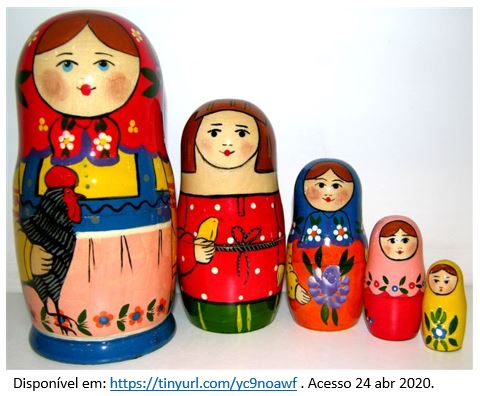 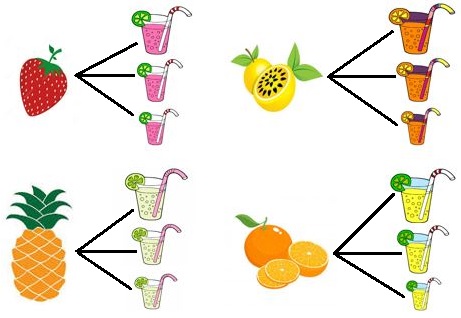 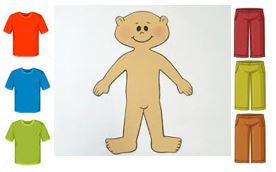 Disponível em: https://tinyurl.com/yckk9fwk. Acesso em 30 de abr. de 2020.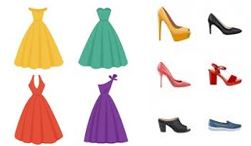 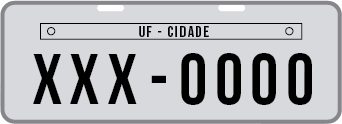 Disponível em: https://tinyurl.com/ycr7xexy Acesso em 27 de abr. 2020.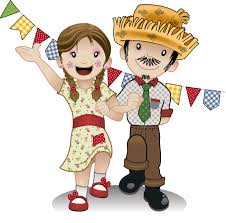 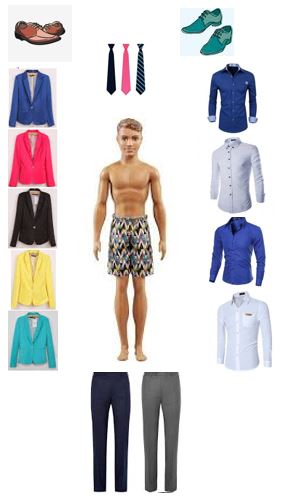 Disponível em: https://tinyurl.com/yd7j7aw5 . Acesse em 27 abr. 2020.08. Uma prova possui 5 questões de múltipla escolha, onde cada uma possui 4 opções distintas. De quantas maneiras a prova pode ser resolvida?(A) 512(B) 1024(C) 525(D) 2056Quantos números de três algarismos distintos existem?Muito bem! Você conseguiu concluir todas as atividades! Não se esqueça de pesquisar mais sobre esse tema do princípio multiplicativo! Respostas01.  Portanto, 12 possibilidades de escolha para o suco.02.  Portanto, 125 bonecas no total.03.  Portanto, 9 maneiras possíveis de vestir o boneco.04.  Portanto, Fabiana pode se vestir de 24 maneiras diferentes para ir a festa.05.  Portanto, 14 200 placas distintas para essa cidade.06. .07.  .08. Letra B - Cada uma das 5 questões possui 4 opções distintas: 4 x 4 x 4 x 4 x 4 = 102409. Para que o número tenha 3 algarismos, o zero não pode ser utilizado nas centenas. Podemos então utilizar qualquer dos algarismos de 1 a 9, ou seja, temos 9 opçõesAnalisando as dezenas, podemos utilizar o zero e qualquer um dos 8 algarismos que não foram utilizados nas centenas. Temos então 9 opções.Analisando agora o algarismo das unidades, podemos utilizar um dos 8 algarismos que não foram utilizados nas dezenas ou nas centenas. Temos então 8 opções.9 x 9 x 8 = 648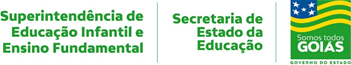 2ª SEMANA – 2º CORTE2ª SEMANA – 2º CORTE2ª SEMANA – 2º CORTE2ª SEMANA – 2º CORTENome:Data: ___/___/2020Unidade Escolar:Unidade Escolar:Ano: 8º Componente Curricular: MatemáticaComponente Curricular: MatemáticaComponente Curricular: MatemáticaComponente Curricular: MatemáticaTema / Conhecimento: Probabilidade e EstatísticaTema / Conhecimento: Probabilidade e EstatísticaTema / Conhecimento: Probabilidade e EstatísticaTema / Conhecimento: Probabilidade e EstatísticaHabilidades: (EF08MA03-A) Representar e enumerar possibilidades usando diferentes estratégias tais como diagramas de árvore e tabelas com siglas, desenhos, palavras ou códigos.; (EF08MA03-B) Ler e interpretar problemas envolvendo o princípio multiplicativo.; (EF08MA03-C) Resolver e elaborar problemas de contagem cuja resolução envolva a aplicação do princípio multiplicativo, em contextos significativos.Habilidades: (EF08MA03-A) Representar e enumerar possibilidades usando diferentes estratégias tais como diagramas de árvore e tabelas com siglas, desenhos, palavras ou códigos.; (EF08MA03-B) Ler e interpretar problemas envolvendo o princípio multiplicativo.; (EF08MA03-C) Resolver e elaborar problemas de contagem cuja resolução envolva a aplicação do princípio multiplicativo, em contextos significativos.Habilidades: (EF08MA03-A) Representar e enumerar possibilidades usando diferentes estratégias tais como diagramas de árvore e tabelas com siglas, desenhos, palavras ou códigos.; (EF08MA03-B) Ler e interpretar problemas envolvendo o princípio multiplicativo.; (EF08MA03-C) Resolver e elaborar problemas de contagem cuja resolução envolva a aplicação do princípio multiplicativo, em contextos significativos.Habilidades: (EF08MA03-A) Representar e enumerar possibilidades usando diferentes estratégias tais como diagramas de árvore e tabelas com siglas, desenhos, palavras ou códigos.; (EF08MA03-B) Ler e interpretar problemas envolvendo o princípio multiplicativo.; (EF08MA03-C) Resolver e elaborar problemas de contagem cuja resolução envolva a aplicação do princípio multiplicativo, em contextos significativos.